SRIJEDA, 3.3.2021. PRIRODA I DRUŠTVO- SVI UČENICIUVRSTI SLJEDEĆE RIJEČI TAKO DA DOBRO POKAZUJU DIJELOVE BILJAKA:KORIJEN,  STABLJIKA,  LIŠĆE,  GRANE,  SJEMENKE,  CVIJET,  DEBLO,  PLOD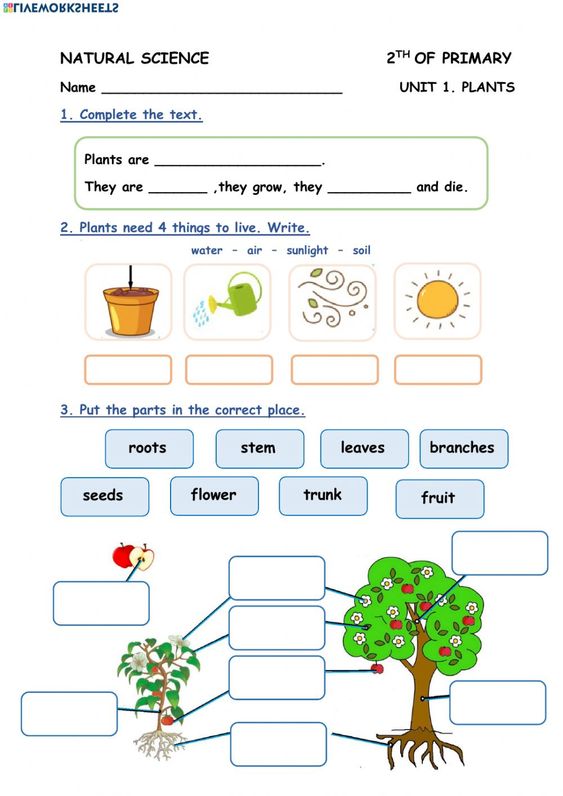 ISTRAŽIVAČKI ZADATAK: UZ POMOĆ UKUĆANA PROBAJ PRONAĆI I SKUPITI  SJEMENKE- JABUKE, NARANĐE, LIMUNA, GRAHA, TE DONESI U ŠKOLU. SJEME SE DRŽI U SUHOJ MARAMICI U KARTONSKOJ VREĆICI.